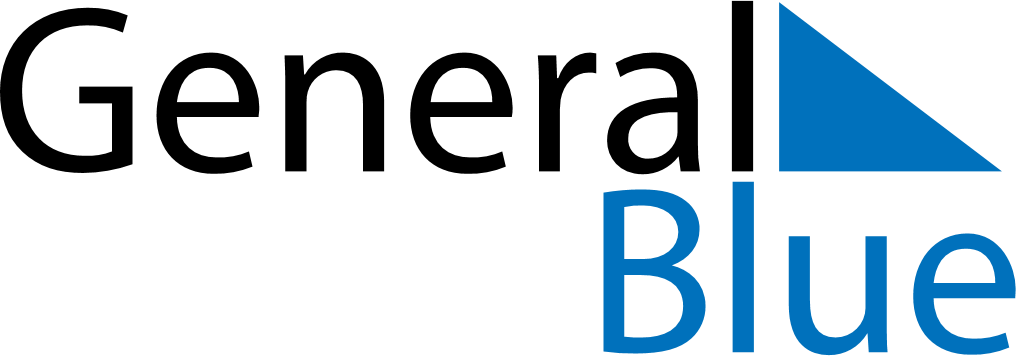 May 2024May 2024May 2024May 2024May 2024May 2024Mangbang, Yunnan, ChinaMangbang, Yunnan, ChinaMangbang, Yunnan, ChinaMangbang, Yunnan, ChinaMangbang, Yunnan, ChinaMangbang, Yunnan, ChinaSunday Monday Tuesday Wednesday Thursday Friday Saturday 1 2 3 4 Sunrise: 6:49 AM Sunset: 7:55 PM Daylight: 13 hours and 5 minutes. Sunrise: 6:48 AM Sunset: 7:55 PM Daylight: 13 hours and 6 minutes. Sunrise: 6:48 AM Sunset: 7:56 PM Daylight: 13 hours and 8 minutes. Sunrise: 6:47 AM Sunset: 7:56 PM Daylight: 13 hours and 9 minutes. 5 6 7 8 9 10 11 Sunrise: 6:46 AM Sunset: 7:57 PM Daylight: 13 hours and 10 minutes. Sunrise: 6:46 AM Sunset: 7:57 PM Daylight: 13 hours and 11 minutes. Sunrise: 6:45 AM Sunset: 7:58 PM Daylight: 13 hours and 12 minutes. Sunrise: 6:44 AM Sunset: 7:58 PM Daylight: 13 hours and 13 minutes. Sunrise: 6:44 AM Sunset: 7:59 PM Daylight: 13 hours and 14 minutes. Sunrise: 6:43 AM Sunset: 7:59 PM Daylight: 13 hours and 16 minutes. Sunrise: 6:43 AM Sunset: 8:00 PM Daylight: 13 hours and 17 minutes. 12 13 14 15 16 17 18 Sunrise: 6:42 AM Sunset: 8:00 PM Daylight: 13 hours and 18 minutes. Sunrise: 6:42 AM Sunset: 8:01 PM Daylight: 13 hours and 19 minutes. Sunrise: 6:41 AM Sunset: 8:01 PM Daylight: 13 hours and 20 minutes. Sunrise: 6:41 AM Sunset: 8:02 PM Daylight: 13 hours and 21 minutes. Sunrise: 6:40 AM Sunset: 8:02 PM Daylight: 13 hours and 22 minutes. Sunrise: 6:40 AM Sunset: 8:03 PM Daylight: 13 hours and 23 minutes. Sunrise: 6:39 AM Sunset: 8:03 PM Daylight: 13 hours and 24 minutes. 19 20 21 22 23 24 25 Sunrise: 6:39 AM Sunset: 8:04 PM Daylight: 13 hours and 25 minutes. Sunrise: 6:38 AM Sunset: 8:04 PM Daylight: 13 hours and 26 minutes. Sunrise: 6:38 AM Sunset: 8:05 PM Daylight: 13 hours and 26 minutes. Sunrise: 6:38 AM Sunset: 8:05 PM Daylight: 13 hours and 27 minutes. Sunrise: 6:37 AM Sunset: 8:06 PM Daylight: 13 hours and 28 minutes. Sunrise: 6:37 AM Sunset: 8:06 PM Daylight: 13 hours and 29 minutes. Sunrise: 6:37 AM Sunset: 8:07 PM Daylight: 13 hours and 30 minutes. 26 27 28 29 30 31 Sunrise: 6:36 AM Sunset: 8:07 PM Daylight: 13 hours and 31 minutes. Sunrise: 6:36 AM Sunset: 8:08 PM Daylight: 13 hours and 31 minutes. Sunrise: 6:36 AM Sunset: 8:08 PM Daylight: 13 hours and 32 minutes. Sunrise: 6:36 AM Sunset: 8:09 PM Daylight: 13 hours and 33 minutes. Sunrise: 6:35 AM Sunset: 8:09 PM Daylight: 13 hours and 33 minutes. Sunrise: 6:35 AM Sunset: 8:10 PM Daylight: 13 hours and 34 minutes. 